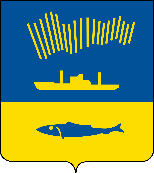 АДМИНИСТРАЦИЯ ГОРОДА МУРМАНСКАП О С Т А Н О В Л Е Н И Е                                                                                                                             №       В соответствии с Указом Президента Российской Федерации 
от 07.05.2024 № 309 «О национальных целях развития Российской Федерации на период до 2030 года и на перспективу до 2036 года», Бюджетным кодексом Российской Федерации, Федеральным законом 
от 06.10.2003 № 131-ФЗ «Об общих принципах организации местного самоуправления в Российской Федерации», Федеральным законом 
от 28.06.2014 № 172-ФЗ «О стратегическом планировании в Российской Федерации», Уставом муниципального образования городской округ город-герой Мурманск, постановлениями администрации города Мурманска 
от 10.06.2015 № 1524 «Об утверждении Порядка разработки прогноза социально-экономического развития муниципального образования город Мурманск на среднесрочный и долгосрочный периоды», от 06.07.2022 
№ 1860 «Об утверждении Порядка разработки, реализации и оценки эффективности муниципальных программ города Мурманска», Указом Президента Российской Федерации от 07.05.2024 № 309 «О национальных целях развития Российской Федерации на период до 2030 года и на перспективу до 2036 года»  п о с т а н о в л я ю: 1. Внести в некоторые постановления администрации города Мурманска следующие изменения:1.1 В прогнозе социально-экономического развития муниципального образования город Мурманск на среднесрочный период 2023-2027 годов, долгосрочный период до 2035 года, одобренном постановлением администрации города Мурманска от 15.11.2022 № 3537, абзац 19 раздела «Производство товаров и услуг» приложения № 1 к Прогнозу изложить в следующей редакции: «Одним из якорных инвесторов в составе ТОР на территории города Мурманска является ООО «НОВАТЭК-Мурманск» с инвестиционным проектом «Строительство центра крупнотоннажных морских сооружений». Центр строительства крупнотоннажных морских сооружений предназначен для изготовления морских комплексов по производству, хранению и отгрузке сжиженного природного газа и стабильного газового конденсата на железобетонных основаниях гравитационного типа. Проект компании ПАО «НОВАТЭК» по возведению Центра строительства крупнотоннажных морских сооружений в рамках единого проекта «Арктик СПГ 2» вошел в Стратегию развития Арктической зоны Российской Федерации и обеспечения национальной безопасности на период до 2035 года».1.2. В прогнозе социально-экономического развития муниципального образования город Мурманск на среднесрочный период 2023-2027 годов, долгосрочный период до 2035 года, одобренном постановлением администрации города Мурманска от 15.11.2022 № 3537, прогнозе социально-экономического развития муниципального образования город Мурманск на среднесрочный период 2024-2028 годов, одобренном постановлением администрации города Мурманска от 15.11.2023 № 4016 (далее – Прогнозы), в разделе «Производство товаров и услуг» приложения № 1 к Прогнозам слова «Кроме того, модернизация рыбохозяйственного комплекса в городе Мурманске включена в Стратегию развития Арктической зоны Российской Федерации до 2035 года, которая утверждена Указом Президента Российской Федерации В.В. Путиным от 26.10.2020 № 645» заменить словами «Кроме того, модернизация рыбохозяйственного комплекса в городе Мурманске включена в Стратегию развития Арктической зоны Российской Федерации и обеспечения национальной безопасности на период до 2035 года, которая утверждена Указом Президента Российской Федерации В.В. Путиным от 26.10.2020 
№ 645».1.3. В Прогнозах, муниципальной программе города Мурманска «Развитие конкурентоспособной экономики» на 2023-2028 годы, утвержденной постановлением администрации города Мурманска от 14.11.2022 № 3522 
(в редакции постановления от 20.03.2024 № 1072) (далее – документы стратегического планирования), слова «Указ Президента Российской Федерации от 21.07.2020 № 474 «О национальных целях развития Российской Федерации на период до 2030 года» заменить словами «Указ Президента Российской Федерации от 07.05.2024 № 309 «О национальных целях развития Российской Федерации на период до 2030 года и на перспективу до 2036 года» по тексту документов стратегического планирования в соответствующих падежах.2. Отделу информационно-технического обеспечения и защиты информации администрации города Мурманска (Кузьмин А.Н.) разместить настоящее постановление на официальном сайте администрации города Мурманска в сети Интернет.3. Редакции газеты «Вечерний Мурманск» (Гимодеева О.С.) опубликовать настоящее постановление.4. Настоящее постановление вступает в силу со дня официального опубликования.5. Контроль за выполнением настоящего постановления оставляю 
за собой.Глава администрации города Мурманска                                                                         Ю.В. Сердечкин